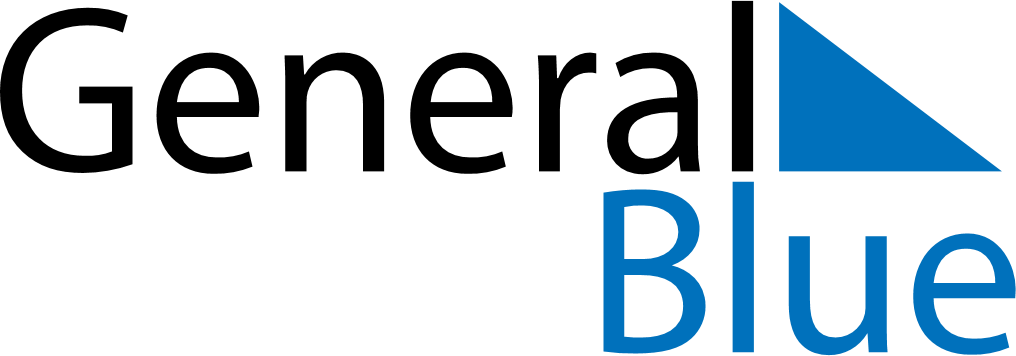 June 2024June 2024June 2024June 2024June 2024June 2024June 2024Kota Tengah, IndonesiaKota Tengah, IndonesiaKota Tengah, IndonesiaKota Tengah, IndonesiaKota Tengah, IndonesiaKota Tengah, IndonesiaKota Tengah, IndonesiaSundayMondayMondayTuesdayWednesdayThursdayFridaySaturday1Sunrise: 6:10 AMSunset: 6:21 PMDaylight: 12 hours and 10 minutes.23345678Sunrise: 6:10 AMSunset: 6:21 PMDaylight: 12 hours and 10 minutes.Sunrise: 6:10 AMSunset: 6:21 PMDaylight: 12 hours and 10 minutes.Sunrise: 6:10 AMSunset: 6:21 PMDaylight: 12 hours and 10 minutes.Sunrise: 6:10 AMSunset: 6:21 PMDaylight: 12 hours and 10 minutes.Sunrise: 6:10 AMSunset: 6:21 PMDaylight: 12 hours and 10 minutes.Sunrise: 6:11 AMSunset: 6:21 PMDaylight: 12 hours and 10 minutes.Sunrise: 6:11 AMSunset: 6:22 PMDaylight: 12 hours and 10 minutes.Sunrise: 6:11 AMSunset: 6:22 PMDaylight: 12 hours and 10 minutes.910101112131415Sunrise: 6:11 AMSunset: 6:22 PMDaylight: 12 hours and 10 minutes.Sunrise: 6:11 AMSunset: 6:22 PMDaylight: 12 hours and 10 minutes.Sunrise: 6:11 AMSunset: 6:22 PMDaylight: 12 hours and 10 minutes.Sunrise: 6:11 AMSunset: 6:22 PMDaylight: 12 hours and 10 minutes.Sunrise: 6:12 AMSunset: 6:23 PMDaylight: 12 hours and 10 minutes.Sunrise: 6:12 AMSunset: 6:23 PMDaylight: 12 hours and 10 minutes.Sunrise: 6:12 AMSunset: 6:23 PMDaylight: 12 hours and 10 minutes.Sunrise: 6:12 AMSunset: 6:23 PMDaylight: 12 hours and 11 minutes.1617171819202122Sunrise: 6:13 AMSunset: 6:24 PMDaylight: 12 hours and 11 minutes.Sunrise: 6:13 AMSunset: 6:24 PMDaylight: 12 hours and 11 minutes.Sunrise: 6:13 AMSunset: 6:24 PMDaylight: 12 hours and 11 minutes.Sunrise: 6:13 AMSunset: 6:24 PMDaylight: 12 hours and 11 minutes.Sunrise: 6:13 AMSunset: 6:24 PMDaylight: 12 hours and 11 minutes.Sunrise: 6:13 AMSunset: 6:24 PMDaylight: 12 hours and 11 minutes.Sunrise: 6:14 AMSunset: 6:25 PMDaylight: 12 hours and 11 minutes.Sunrise: 6:14 AMSunset: 6:25 PMDaylight: 12 hours and 11 minutes.2324242526272829Sunrise: 6:14 AMSunset: 6:25 PMDaylight: 12 hours and 11 minutes.Sunrise: 6:14 AMSunset: 6:25 PMDaylight: 12 hours and 11 minutes.Sunrise: 6:14 AMSunset: 6:25 PMDaylight: 12 hours and 11 minutes.Sunrise: 6:14 AMSunset: 6:25 PMDaylight: 12 hours and 11 minutes.Sunrise: 6:15 AMSunset: 6:26 PMDaylight: 12 hours and 11 minutes.Sunrise: 6:15 AMSunset: 6:26 PMDaylight: 12 hours and 11 minutes.Sunrise: 6:15 AMSunset: 6:26 PMDaylight: 12 hours and 10 minutes.Sunrise: 6:15 AMSunset: 6:26 PMDaylight: 12 hours and 10 minutes.30Sunrise: 6:15 AMSunset: 6:26 PMDaylight: 12 hours and 10 minutes.